COUNTY GOVERNMENT OF MOMBASA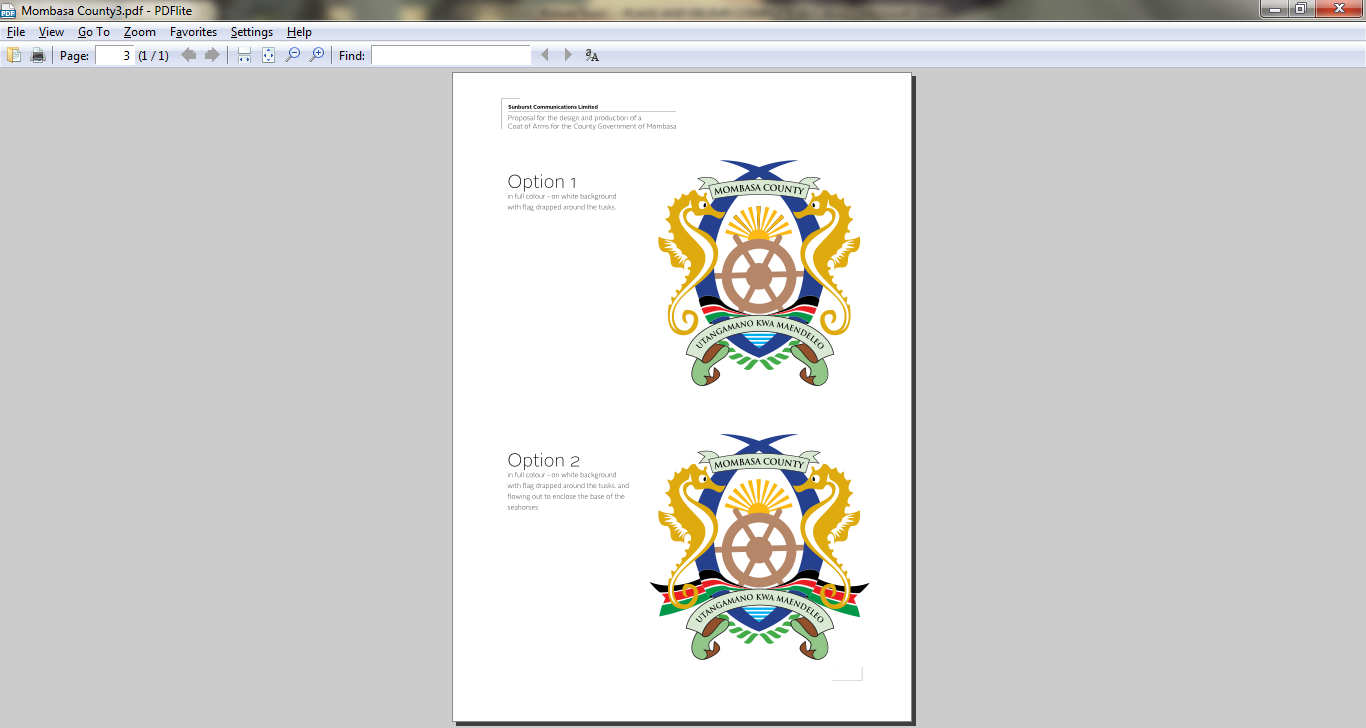 	TENDER FOR PROPOSED REPAIRS AND ANNUAL MAINTENANCE OF COUNTY STADIATENDER NO.CGM/PRO/T/04/2018-2019TENDER DOCUMENTContentsSECTION I – INVITATION TO TENDER	3SECTION II – INSTRUCTIONS TO TENDERERS	5APPENDIX TO INSTRUCTIONS TO THE TENDERERS	20SECTION III GENERAL CONDITIONS OF CONTRACT	25SECTION IV SPECIAL CONDITIONS OF CONTRACT	31SECTION V – SCHEDULE OF REQUIREMENTS	32SECTION VI 	DESCRIPTION OF SERVICES	33SECTION VII- STANDARD FORMS	Error! Bookmark not defined.SECTION VI -  STANDARD FORMS	37SECTION I – INVITATION TO TENDERMombasa County Government(herein referred to as the Employer) now invites sealed bids from eligible suppliers to participate in the proposed repairs and annual maintenance of county stadia in the following locations:UwanjawaMbuzi stadiumBaptist KisauniMajengoBomu (Changamwe)A complete set of bidding documents in English may be purchased by interested eligible bidders upon submission of a written application to the address below and upon payment of a non-refundable fee of Kshs. 1,000 per set (or equivalent in a convertible currency). The method of payment will be cash or banker’s cheque from a reputable bank in Kenya payable to Mombasa County. The Bidding documents will be collected from the address below upon production of a purchase receipt.The document can be viewed and downloaded from www.mombasa.go.ke at no feeCompleted Tender Documents in plain, sealed envelopes bearing ONLY with the Tender Number and its description, and without bearing any name or mark, whatsoever to indicate the identity of the sender must be may be deposited at Tender Box located at the county Secretary Office County Hall received by The County Secretary County Government of Mombasa Or returned to the Procurement office County Assembly Hall, Treasury Square, Mombasa so as to reach her not later than 10.00 a.m. on 11th October, 2018.and addressed as;TENDER NO. CGM/PRO/T/04/2018-2019 - TENDER FOR PROPOSED REPAIRS AND ANNUAL MAINTENANCE OF COUNTY STADIA.“DO NOT OPEN BEFORE 10.00 HOURS EAST AFRICAN TIME ON 11th October, 2018”Addressed to: THE COUNTY SECRETARY,COUNTY GOVERNMENT OF MOMBASA,P.O. BOX 80133 – 00100.MOMBASA.Bulky tenders shall be submitted at the office of the Director of Procurement & Supplies located on the 2nd floor County Assembly Hall, Treasury SquareTenders shall be publicly opened in the presence of bidders who choose to attend the tender opening at 10.30 a.m. in the Committee Room, County Assembly Hall first Floor or where directed by the County Secretary.Prices quoted should be inclusive of all taxes and delivery and must be in Kenya Shillings shall remain valid for 90 days from the closing date of the tender.Canvassing or lobbying for the tender shall lead to automatic disqualification.COUNTY SECRETARYCOUNTY GOVERNMENT OF MOMBASASECTION II – INSTRUCTIONS TO TENDERERSTABLE OF CONTENTS.							PageEligible Tenderers  …………………………………………………....6Cost of tendering   …………………………………………………….6Contents of tender documents ……………………………………...	....7Clarification of Tender documents …………………………………....7Amendment of tender documents ……………………………………..8Language of tenders …………………………………………………...8Documents comprising the tender ……………………………………..8Form of tender ……………………………………………………........9Tender prices …………………………………………………………..9Tender currencies …………………………………………………..9Tenderers eligibility and qualifications …………………………….9Tender security  …………………………………………………….10Validity of tenders  …………………………………………………11Format and signing of tenders ……………………………………...11Sealing and marking of tenders …………………………………….12Deadline for submission of tenders ………………………………...12Modification and withdrawal of tenders …………………………....12Opening of tenders ………………………………………………….13Clarification of tenders ……………………………………………...14Preliminary Examination …………………………………………...14Conversion to other currencies ……………………………………..15Evaluation and comparison of tenders ……………………………...15Contacting the procuring entity  …………………………………….16Post-qualification  …………………………………………………...17Award criteria  ……………………………………………………....17Procuring entities right to vary quantities  …………………………..17Procuring entities right to accept or reject any or all tenders ………..17Notification of award  ……………………………………………......18Signing of Contract  ……………………………………………….....18Performance security  ………………………………………………..19Corrupt or fraudulent practices  ……………………………………...19SECTION II INSTRUCTIONS TO TENDERERSEligible tenderersThis Invitation to tender is open to all tenderers eligible as described in the instructions to tenderers.Successful tenderers shall provide the services for the stipulated duration from the dateof commencement (hereinafter referred to as the term) specified in the tender documents. The procuring entity’s employees, comCommittee members, board members and their relative (spouse and children) are not eligible to participate in the tender unless where specially allowed under section 131 of the Act.Tenderers shall provide the qualification information statement that the tenderer (including all members, of a joint venture and subcontractors) is not associated, or have been associated in the past, directly or indirectly, with a firm or any of its affiliates which have been engaged by the Procuring entity to provide consulting services for the preparation of the design, specifications, and other documents to be used for the procurement of the services under this Invitation for tenders. Tenderers involved in corrupt or fraudulent practices or debarred from participating in public procurement shall not be eligible.Cost of tenderingTheTenderer shall bear all costs associated with the preparation and submission of its tender, and the procuring entity, will in no case be responsible or liable for those costs, regardless of the conduct or outcome of the tendering process. The price to be charged for the tender document shall not exceed Kshs.1,000/=The procuring entity shall allow the tenderer to review the tender document free of charge before purchase.Contents of tender documentsThe tender document comprises of the documents listed below and addenda issued in accordance with clause 6 of these instructions to tendersInstructions to tenderersGeneral Conditions of Contract Special Conditions of Contract Schedule of Requirements Details of service Form of tenderPrice schedules Contract formConfidential business questionnaire formTender security formPerformance security formPrincipal’s or manufacturers authorization formDeclaration formThe Tenderer is expected to examine all instructions, forms, terms, and specifications in the tender documents. Failure to 
furnish all information required by the tender documents or to submit a tender not substantially responsive to the tender documents in every respect will be at the tenderers risk and may result in the rejection of its tender. Clarification of Documents A prospective candidate making inquiries of the tender 
document may notify the Procuring entity in writing or by post, fax or email at the entity’s address indicated in the Invitation for tenders. The Procuring entity will respond in writing to any request for clarification of the tender documents, which it receives no later than seven (7) days prior to the deadline for the submission of tenders, prescribed by the procuring entity. Written copies of the Procuring entities response (including an 
explanation of the query but without identifying the source of inquiry) will be sent to all prospective tenderers who have received the tender documents” The procuring entity shall reply to any clarifications sought by the tenderer within 3 days of receiving the request to enable the tenderer to make timely submission of its tender
Amendment of documents At any time prior to the deadline for submission of tenders, the Procuring entity, for any reason, whether at its own initiative or in response to a clarification requested by a prospective tenderer, may modify the tender documents by issuing an addendum.All prospective tenderers who have obtained the tender documents will be notified of the amendment by post, fax or email and such amendment will be binding on them.In order to allow prospective tenderers reasonable time in which to take the amendment into account in preparing their tenders, the Procuring entity, at its discretion, may extend the deadline for the submission of tenders.Language of tenderThe tender prepared by the tenderer, as well as all correspondence and documents relating to the tender exchanged by the tenderer and the Procuring entity, shall be written in English language.Any printed literature furnished by the tenderer may be written in another language provided they are accompanied by an accurate English translation of the relevant passages in which case, for purposes of interpretation of the tender, the English translation shall govern. Documents Comprising the Tender The tender prepared by the tenderer shall comprise the following components: 
(a) A Tender Form and a Price Schedule completed in accordance with paragraph 9, 10 and 11 below. 

(b) Documentary evidence established in accordance with Clause 2.11 that the tenderer is eligible to tender and is qualified to perform the contract if its tender is accepted;(c) Tender security furnished is in accordance with Clause 2.12(d)Confidential business questionnaire 
Form of TenderThe tenderers shall complete the Form of Tender and the appropriate Price Schedule furnished in the tender documents, indicating the services to be performed.Tender PricesThe tenderer shall indicate on the Price schedule the unit prices where applicable and total tender prices of the services it proposes to provide under the contract.Prices indicated on the Price Schedule shall be the cost of the services quoted including all customs duties and VAT and other taxes payable:Prices quoted bythe tenderer shall remain fixed during the term of the contract unless otherwise agreed by the parties.A tender submitted with an adjustable price quotation will be treated as non-responsive and will be rejected, pursuant to paragraph 2.22.Contract price variations shall not be allowed for contracts not exceeding one year (12 months)Where contract price variation is allowed, the variation shall not exceed 10% of the original contract price.Price variation requests shall be processed by the procuring entity within 30 days of receiving the request.Tender Currencies2.10.1	Prices shall be quoted in Kenya Shillings unless otherwise specified in the appendix to in Instructions to Tenderers2.11	Tenderers Eligibility and Qualifications. 2.11.1	Pursuant to Clause 2.1the tenderer shall furnish, as part of its tender, documents establishing the tenderers eligibility to tender and its qualifications to perform the contract if its tender is accepted. 2.11.2	The documentary evidence of the tenderers qualifications to perform the contract if its tender is accepted shall establish to the Procuring entity’s satisfaction that the tenderer has the financial and technical capability necessary to perform the contract. 2.12	Tender SecurityThe tenderer shall furnish, as part of its tender, a tender security for the amount and form specified in the Invitation to tender. The tender security shall be in the amount not exceeding 2 per cent of the tender price.2.12.2	The tender security is required to protect the Procuring entity against the risk of Tenderer’s conduct which would warrant the security’s forfeiture, pursuant to paragraph 2.12.72.12.3	The tender security shall be denominated in a Kenya Shillings or in another freely convertible currency and shall be in the form of:A bank guarantee.Cash.Such insurance guarantee approved by the Authority.Letter of credit2.12.4	Any tender not secured in accordance with paragraph 2.12.1 and 2.12.3 will be rejected by the Procuring entity as non responsive, pursuant to paragraph 2.202.12.5	Unsuccessful tenderer’s security will be discharged or returned as promptly as possible as but not later than thirty (30) days after the expiration of the period of tender validity prescribed by the procuring entity.2.12.6	The successful tenderer’s tender security will be discharged upon the tenderer signing the contract, pursuant to paragraph 2.29, and furnishing the performance security, pursuant to paragraph 2.30.2.12.7	The tender security may be forfeited:(a) If a tenderer withdrawsits tender during the period of tender validity specified by the procuring entity on the 
Tender Form; or (b) In the case of a successful tenderer, if the tenderer fails: (i) to sign the contract in accordance with paragraph 30 
or 
(ii) to furnish performance security in accordance with paragraph 31. (c) If the tenderer rejects, correction of an error in the tender. Validity of Tenders2.13.1	Tenders shall remain valid for 60 days or as specified in the invitation to tender after date of tender opening prescribed by the Procuring entity, pursuant to paragraph 2.18. A tender valid for a shorter period shall be rejected by the Procuring entity as nonresponsive.2.13.2	In exceptional circumstances, the Procuring entity may solicit the Tenderer’s consent to an extension of the period of validity. The request and the responses thereto shall be made in writing. The tender security provided under paragraph 2.12 shall also be suitably extended. A tenderer may refuse the request without forfeiting its tender security. A tenderer granting the request will not be required nor permitted to modify its tender. Format and Signing of Tender 2.14.1	The tenderer shall prepare two copies of the tender, clearly / marking each “ORIGINAL TENDER” and “COPY OF TENDER,” as appropriate. In the event of any discrepancy between them, the original shall govern. 2.14.2	The original and all copies of the tender shall be typed or written in indelible ink and shall be signed by the tenderer or a person or persons duly authorized to bind the tenderer to the contract.All pages of the tender, except for unamended printed literature, shall be initialed by the person or persons signing the tender.2.14.3	The tender shall have no interlineations, erasures, or overwriting except as necessary to correct errors made by the tenderer, in which case such corrections shall be initialed by the person or persons signing the tender.Sealing and Marking of Tenders 2.15.1	The tenderer shall seal the original and each copy of the tender in separate envelopes, duly marking the envelopes as “ORIGINAL” and “COPY.” The envelopes shall then be sealed in an outer envelope. 
The inner and outer envelopes shall: 

(a) be addressed to the Procuring entity at the address given in the invitation to tender(b) bear, tender number and name in the invitation to tender and the words: “DO NOT OPEN BEFORE (day, date and time of closing),”2.15.3	The inner envelopes shall also indicate the name and address of the tenderer to enable the tender to be returned unopened in case it is declared “late”. — If the outer envelope is not sealed and marked as required by paragraph 2.15.2, the Procuring entity will assume no responsibility for the tender’s misplacement or premature 
opening. Deadline for Submission of Tenders 2.16.1	Tenders must be received by the Procuring entity at the address
specified under paragraph 2.15.2 no later than (day, date and time of closing)2.16.2	The procuring entity may, at its discretion, extend this deadline for the submission of tenders by amending the tender documents in accordance with paragraph 6, in which case all rights and obligations of the procuring entity and candidates previously subject to the deadline will thereafter be subject to the deadline as extended.2.16.3 Bulky tenders which will not fit in the tender box shall be received by the procuring entity as provided for in the appendix.Modification and withdrawal of tenders2.17.1	The tenderer may modify or withdraw its tender after the tender’s submission, provided that written notice of the modification , including substitution or withdrawal of the tender’s is received by the procuring entity prior to the deadline prescribed for the submission of tenders.2.17.2	The Tenderer’s modification or withdrawal notice shall be prepared, sealed, marked, and dispatched in accordance with the provisions of paragraph 2.15. A withdrawal notice may also be sent by cable, but followed by a signed confirmation copy, postmarked not later than the deadline for submission of tenders. 2.17.3	No tender may be modified after the deadline for submission of tenders. No tender may be withdrawn in the interval between the deadline for submission of tenders and the expiration of the period of tender validity specified by the tenderer on the Tender Form. Withdrawal of a tender during this interval may result in the Tenderer’s forfeiture of its tender security, pursuant to paragraph 2.12.7. The procuring entity may at any time terminate procurement proceedings before contract award and shall not be liable to any person for the termination.The procuring entity shall give prompt notice of the termination to the tenderers and on request give its reasons for termination within 14 days of receiving the request from any tenderer.Opening of Tenders2.18.1	The Procuring entity will open all tenders in the presence of 
tenderers’ representatives who choose to attend, at … (time, day, and date of closing) and in the location specified in the invitation to tender. The tenderers’ representatives who are present shall sign a register evidencing their attendance. 2.18.3	The tenderers’ names, tender modifications or withdrawals, tender prices, discounts, and the presence or absence of requisite tender security and such other details as the Procuring Entity, at its discretion, may consider appropriate, will be announced at the opening. 2.18.4	The procuring entity will prepare minutes of the tender opening which will be submitted to the tenderers that signed the tender opening register and will have made the request.Clarification of tenders2.19.1	To assist in the examination, evaluation and comparison of tenders the procuring entity may at its discretion, ask the tenderer for a clarification of its tender. The request for clarification and the response shall be in writing, and no change in the prices or substance shall be sought, offered, or permitted.2.19.2	Any effort by the tenderer to influence the procuring entity in the procuring entity’s tender evaluation, tender comparison or contract award decisions may result in the rejection of the tenderers tender.Comparison or contract award decisions may result in the rejection of the tenderers’ tender. Preliminary Examination and Responsiveness2.20.1	The Procuring entity will examine the tenders to determine whether they are complete, whether any computational errors have been made, whether required securities have been furnished whether the documents have been properly signed, and whether the tenders are generally in order.2.20.2	Arithmetical errors will be rectified on the following basis. If there is a discrepancy between the unit price and the total price that is obtained by multiplying the unit price and quantity, the unit price shall prevail, and the total price shall be corrected. If the candidate does not accept the correction of the errors, its tender will be rejected, and its tender security may be forfeited. If there is a discrepancy between words and figures, the amount in words will prevail. 2.20.3	The Procuring entity may waive any minor informality or nonconformity or irregularity in a tender which does not constitute a material deviation, provided such waiver does not prejudice or affect the relative ranking of any tenderer. 2.20.4	Prior to the detailed evaluation, pursuant to paragraph 23, the Procuring entity will determine the substantial responsiveness of each tender to the tender documents. For purposes of these paragraphs, a substantially responsive tender is one which conforms to all the terms and conditions of the tender documents without material deviations. The Procuring entity’s determination of a tender’s responsiveness is to be based on the contents of the tender itself without recourse to extrinsic evidence. 2.20.5	If a tender is not substantially responsive, it will be rejected by the Procuring entity and may not subsequently be made responsive by the tenderer by correction of the nonconformity. Conversion to a single currency2.21.1	Where other currencies are used, the procuring entity will convert those currencies to  shillings using the selling exchange rate on the date of tender closing provided by the central bank of .Evaluation and comparison of tenders.2.22.1	The procuring entity will evaluate and compare the tenders which have been determined to be substantially responsive, pursuant to paragraph 2.202.22.2	The comparison shall be of the price including all costs as well as duties and taxes payable on all the materials to be used in the provision of the services.2.22.3	The Procuring entity’s evaluation of a tender will take into account, in addition to the tender price, the following factors, in the manner and to the extent indicated in paragraph 2.22.4 and in the technical specifications: (a) operational plan proposed in the tender; (b) deviations in payment schedule from that specified in the Special Conditions of Contract; 2.22.4	Pursuant to paragraph 22.3 the following evaluation methods will be applied: 
(a) Operational Plan. The Procuring entity requires that the services under the Invitation for Tenders shall be performed at the time specified in the Schedule of Requirements. Tenders offering to perform longer than the procuring entity’s required delivery time will be treated as non-responsive and rejected. (b) Deviation in payment schedule. Tenderers shall state their tender price for the payment on a schedule outlined in the special conditions of contract. Tenders will be evaluated on the basis of this base price. Tenderers are, however, permitted to state an alternative payment schedule and indicate the reduction in tender price they wish to offer for such alternative payment schedule. The Procuring entity may consider the alternative payment schedule offered by the selected tenderer. The tender evaluation committee shall evaluate the tender within 30 days from the date of opening the tender.To qualify for contract awards, the tenderer shall have the following:-Necessary qualifications, capability experience, services, equipment and facilities to provide what is being procured.Legal capacity to enter into a contract for procurementShall not be insolvent, in receivership, bankrupt or in the process of being wound up and is not the subject of legal proceedings relating to the foregoingShall not be debarred from participating in public procurement.Contacting the procuring entity2.23.1	Subject to paragraph 2.19, no tenderer shall contact the procuring entity on any matter relating to its tender, from the time of the tender opening to the time the contract is awarded.Any effort by a tenderer to influence the procuring entity in its decisions on tender evaluation tender comparison or contract award may result in the rejection of the tenderers tender.Award of Contract	 a) Post qualification2.24.1	In the absence of pre-qualification, the Procuring entity will determine to its satisfaction whether the tenderer that is selected as having submitted the lowest evaluated responsive tender is qualified to perform the contract satisfactorily. 2.24.2	The determination will take into account the tenderer’s financial and technical capabilities. It will be based upon an examination of the documentary evidence of the tenderers qualifications submitted by the tenderer, pursuant to paragraph 2.1.2, as well as such other information as the Procuring entity deems necessary and appropriate. 2.24.3	An affirmative determination will be a prerequisite for award of the contract to the tenderer. A negative determination will result in rejection of the Tenderer’s tender, in which event the Procuring entity will proceed to the next lowest evaluated tender to make a similar determination of that Tenderer’s capabilities to perform satisfactorily.  b)	Award Criteria2.24.3	Subject to paragraph 2.29 the Procuring entity will award the contract to the successful tenderer whose tender has been determined to be substantially responsive and has been determined to be the lowest evaluated tender, provided further that the tenderer is determined to be qualified to perform the contract satisfactorily. The procuring entity reserves the right to accept or reject any tender and to annul the tendering process and reject all tenders at any time prior to contract award, without thereby incurring any liability to the affected tenderer or tenderers or any obligation to inform the affected tenderer or tenderers of the grounds for the procuring entity’s action. If the procuring entity determines that none of the tenderers is responsive; the procuring entity shall notify each tenderer who submitted a tender.A tenderer who gives false information in the tender document about its qualification or who refuses to enter into a contract after notification of contract award shall be considered for debarment from participating in future public procurement.Notification of award2.25.1	Prior to the expiration of the period of tender validity, the Procuring 
entity will notify the successful tenderer in writing that its tender has 
been accepted. 2.25.2	The notification of award will signify the formation of the Contract subject to the signing of the contract between the tenderer and the procuring entity pursuant to clause 2.29. Simultaneously the other tenderers shall be notified that their tenders have not been successful.2.25.3	Upon the successful Tenderer’s furnishing of the performance security 
pursuant to paragraph 31, the Procuring entity will promptly notify each 
unsuccessful Tenderer and will discharge its tender security, pursuant to 
paragraph 2.12Signing of Contract 2.26.1	At the same time as the Procuring entity notifies the successful tenderer 
that its tender has been accepted, the Procuring entity will simultaneously inform the other tenderers that their tenders have not been successful.Within fourteen (14) days of receipt of the Contract Form, the successful 
tenderer shall sign and date the contract and return itto the Procuring entity. The parties to the contract shall have it signed within 30 days from the date of notification of contract award unless there is an administrative review request.Performance Security2.27.1	Within thirty (30) days of the receipt of notification of award from the Procuring entity, the successful tenderer shall furnish the performance security in accordance with the Conditions of Contract, in the Performance Security Form provided in the tender documents, or in another form acceptable to the Procuring entity. 2.27.2	Failure of the successful tenderer to comply with the requirement of paragraph 2.29 or paragraph 2.30.1 shall constitute sufficient grounds for the annulment of the award and forfeiture of the tender security, in which event the Procuring entity may make the award to the next lowest evaluated or call for new tenders. Corrupt or Fraudulent Practices 2.28.1	The Procuring entity requires that tenderers observe the highest 
standard of ethics during the procurement process and execution of 
contracts. A tenderer shall sign a declaration that he has not and will not be involved in corrupt or fraudulent practices.The procuring entity will reject a proposal for award if it determines that the tenderer recommended for award has engaged in corrupt or fraudulent 
practices in competing for the contract in question; 
Further, a tenderer who is found to have indulged in corrupt or fraudulent practices risks being debarred from participating in public procurement in .APPENDIX TO INSTRUCTIONS TO THE TENDERERSAppendix to instructions to tenderers The following information for procurement of services shall complement or amend the provisions of the instructions to tenderers. Wherever there is a conflict between the provisions of the instructions to tenderers and the provisions of the appendix, the provisions of the appendix herein shall prevail over those of the instructions to tenderersSECTION III GENERAL CONDITIONS OF CONTRACTTABLE OF CONTENTS								PageDefinitions ApplicationStandardsUse of contract documents and informationPatent RightsPerformance securityInspections and testsPaymentPricesAssignmentTermination for defaultTermination for insolvencyTermination for convenienceResolution of disputesGoverning languageForce majeureApplicable lawNoticesSECTION III GENERAL CONDITIONS OF CONTRACT3.1	DefinitionsIn this contract the following terms shall be interpreted as indicated:“The contract” means the agreement entered into between the Procuring entity and the tenderer as recorded in the Contract Form signed by the parties, including all attachments and appendices thereto and all documents incorporated by reference therein. “The Contract Price” means the price payable to the tenderer under the Contract for the full and proper performance of its contractual obligations. “The services” means services to be provided by the contractor including materials and incidentals which the tenderer is required to provide to the Procuring entity under the Contract. “The Procuring entity” means the organization sourcing for the services under this Contract. “The contractor means the individual or firm providing the services under this Contract. “GCC” means general conditions of contract contained in this section“SCC” means the special conditions of contract“Day” means calendar day 3.2	 Application
These General Conditions shall apply to the extent that they are not superceded by provisions of other part of contract. 3.3	Standards 3.3.1	The services provided under this Contract shall conform to the 7 standards mentioned in the Schedule of requirements3.5	Patent Right’s
The tenderer shall indemnify the Procuring entity against all third-party claims of infringement of patent, trademark, or industrial design tights arising from use of the services under the contract or any part thereof .3.6	Performance Security
Within twenty eight (28) days of receipt of the notification of Contract award, the successful tenderer shall furnish to the Procuring entity the performance security where applicable in the amount specified in Special Conditions of Contract. 3.6.2	The proceeds of the performance security shall be payable to the Procuring entity as compensation for any loss resulting from the Tenderer’s failure to complete its obligations under the Contract. 
3.6.3	The performance security shall be denominated in the currency of the Contract, or in a freely convertible currency acceptable to the Procuring entity and shall be in the form of:Cash.A bank guarantee.Such insurance guarantee approved by the Authority.Letter of credit.3.6.4	The performance security will be discharged by the procuring entity and returned to the candidate not later than thirty (30) days following the date of completion of the tenderer’s performance of obligations under the contract, including any warranty obligations under the contract.3.7	Inspections and Tests3.7.1	The Procuring entity or its representative shall have the right to inspect and/or to test the services to confirm their conformity to the Contract specifications. The Procuring entity shall notify the tenderer in writing, in a timely manner, of the identity of any representatives retained for these purposes.3.7.2	The inspections and tests may be conducted on the premises of the tenderer or its subcontractor(s). If conducted on the premises of the tenderer or its subcontractor(s), all reasonable facilities and assistance, including access to drawings and production data, shall be furnished to the inspectors at no charge to the Procuring entity. 3.7.3	Should any inspected or tested services fail to conform to the Specifications, the Procuring entity may reject the services, and the tenderer shall either replace the rejected services or make alterations necessary to meet specification requirements free of cost to the Procuring entity. 3.7.4	Nothing in paragraph 3.7 shall in any way release the tenderer from any warranty or other obligations under this Contract. 3.8	Payment3.8.1	The method and conditions of payment to be made to the tenderer under this Contract shall be specified in SCC3.9	Prices	Prices charged by the contractor for services performed under the Contract shall not, with the exception of any Price adjustments authorized in SCC,vary from the prices by the tenderer in its tender or in the procuring entity’s request for tender validity extension as the case may be. No variation in or modification to the terms of the contract shall be made except by written amendment signed by the parties.3.10	AssignmentThe tenderer shall not assign, in whole or in part, its obligations to perform under this contract, except with the procuring entity’s prior written consent.3.10	Termination for DefaultThe Procuring entity may, without prejudice to any other remedy for breach of Contract, by written notice of default sent to the tenderer, terminate this Contract in whole or in part: if the tenderer fails to provide any or all of the services within the period(s) specified in the Contract, or within any extension thereof granted by the Procuring entity. if the tenderer fails to perform any other obligation(s) under the Contract. if the tenderer, in the judgment of the Procuring entity has engaged in corrupt or fraudulent practices in competing for 
or in executing the Contract. In the event the Procuring entity terminates the Contract in whole or in part, it may procure, upon such terms and in such manner as it deems appropriate, services similar to those undelivered, and the tenderer shall be liable to the Procuring entity for any excess costs for such similar services. 3.12	Termination of insolvencyThe procuring entity may at the any time terminate the contract by giving written notice to the contractor if the contractor becomes bankrupt or otherwise insolvent. In this event, termination will be without compensation to the contractor, provided that such termination will not produce or affect any right of action or remedy, which has accrued or will accrue thereafter to the procuring entity.3.13	Termination for convenience 3.13.1	The procuring entity by written notice sent to the contractor may terminate the contract in whole or in part, at any time for its convenience. The notice of termination shall specify that the termination is for the procuring entity convenience, the extent to which performance of the contractor of the contract is terminated and the date on which such termination becomes effective.3.13.2	For the remaining part of the contract after termination the procuring entity may elect to cancel the services and pay to the contractor on agreed amount for partially completed services.3.14	Resolution of disputesThe procuring entity’s and the contractor shall make every effort to resolve amicably by direct informal negotiations any disagreement or dispute arising between them under or in connection with the contract.If after thirty (30) days from the commencement of such informal negotiations both parties have been unable to resolve amicably a contract dispute either party may require that the dispute be referred for resolution to the formal mechanisms specified in the SCC.3.15	Governing LanguageThe contract shall be written in the English language. All correspondence and other documents pertaining to the contract, which are exchanged by the parties, shall be written in the same language.3.16	Force MajeureThe contractor shall not be liable for forfeiture of its performance security, or termination for default if and to the extent that its delay in performance or other failure to perform its obligations under the Contract is the result of an event of Force Majeure. Applicable Law.The contract shall be interpreted in accordance with the laws of  unless otherwise specified in the SCC3.18	NoticesAny notices given by one party to the other pursuant to this contract shall be sent to the other party by post or by fax or E-mail and confirmed in writing to the other party’s address specified in the SCCA notice shall be effective when delivered or on the notices effective date, whichever is later.SECTION IV SPECIAL CONDITIONS OF CONTRACT4.1	Special conditions of contract shall supplement the general conditions of contract, wherever there is a conflict between the GCC and the SCC, the provisions of the SCC herein shall prevail over those in the GCC.4.2	Special conditions of contract with reference to the general conditions of contract.SECTION V – SCHEDULE OF REQUIREMENTSMonthly cleaning and maintenance of the stadiumsStorm drain clearance and cleaning of artificial turfCleaning and maintenance of toilets including provision of water Provision of Hire of standby generator and fueling Schedule of replacement parts for stadium equipment and parts including electrical fittingsSECTION VI 	DESCRIPTION OF SERVICESThe stadiums to be cleaned and maintained include:UwanjawaMbuzi stadiumBaptist KisauniMajengoBomu (Changamwe)SECTION VI – DESCRIPTION OF SERVICESSpecifications to be categorized as underField and Turf replacement and repairsElectrical RepairsMasonry and SeatRepairsand or replacementGarbage collection and general cleanlinessDrainage within and outside the FieldsThe user should describe the scope of work to be accomplished under the above classification for clarity.This contract shall be for a period of two (2) years renewable thereafter annuallyThe contractor shall: Use and produce the best quality equipment materials, products, techniques and standard for provision of the service and ensure that they are fit for intended purposes.Provide services with the care skill and diligence required in accordance with the best practice in the maintenance and cleaning of the stadiums. Perform the services in such a manner that the County Government and users of the stadiums shall have available for their benefit and use of all facilities in the contract areas and that no operations of the stadium shall be disrupted in anyway.The contractor shall permit free and unfettered access to provide such assistance as the county government may require to its representatives or other persons authorized for purposes of determining the standards or services or compliance with this contract to inspect or conduct a survey of the contract areas equipment, materials, records work method or any of the aspect to the services. The services shall be executed and maintained strictly in accordance with the contract to the satisfaction of the County Government and shall comply with and adhere strictly to the instructions and directions.The contractor shall execute and provide and maintain the services in the contract areas in accordance with the highest standards of performance.The contractor shall be required to submit for approval a programme showing the number and strength of personal and equipment for each zone to cover daily nine hours period. Works shall be executed in such a way that it does not interfere with normal use of the facilities The contractor shall make good any damage caused to any part of the stadium or structure in the causes of or consequent upon executing the provision of services. Where damages are caused by users the works shall be repaired using the quoted rates upon written approval by the authorized staff of the county government The contractor shall not do or permit contract areas and other premises of the stadium anything which shall be nuisance to persons for the being or occupying or using the stadiumIn the event that the contractor fails to comply with the provision herein and the County Government by itself or by direction to another contractor or agent remedies or makes good the breach, the cost thereof shall be forthwith recoverable as a debt due from the contractor to the county government.The contractor shall ensure the safety of all persons using the facilities by ensuring inter alia that:Appropriate signage is erected as appropriately directed by the county government.Contractors shall provide and employ such staffs for the performance of the service who are:Skilled and experienced in their respective calling to properly discharge the services.Such skilled, semi-skilled and unskilled labor as is necessary for the proper and timely execution of works.The contractors shall ensure that its employees and supervisors engaged in provision of the service are smartly attired in appropriate clothing and safety gear befitting county government standards and shall upon being requested by the County Government  in writing provide them with uniform according to specification provided county.The County shall not be liable for any injury to the contractor, his servants or licenses caused in the cause of or consequential upon the performance of the service contracted herein. As such the contractor shall take out appropriate insurance The contractor shall be responsible for the safety of the property of whatever description in the contract areas and shall ensure that they are secure at all time from theft by its workers and all kinds of risk which may occasion loss and or damage.Any servant and/ or agent of the contractor who misbehaves whether due to insobriety or otherwise or conducting himself in a manner prejudicial to the security and good image of the stadium /county shall be liable to instant removal from the premises and the county may directly impose such condition as it may deem necessary for his readmission to the premises.The contractor, his staffs at all-time comply with all regulations and directives which may be issued from time to time in connection with the operation of facilities  by the County Government. The Contractor shall provide a daily cleaning and Garbage Collection and maintenance Schedules for all collection points in the contracted areas.Appendix:  Stadium componentsSECTION VI- STANDARD FORMSForm of tender Price schedulesContract formConfidential Questionnaire formTender security formPerformance security formBank guarantee for advance paymentDeclaration formFORM OF TENDERDate____________________________Tender No._______________________To……………………..…………………………..[Name and address of procuring entity]Gentlemen and/or Ladies:Having examined the tender documents including Addenda 
Nos. [Insert numbers, 
the of which is hereby duly acknowledged, wed, the undersigned, offer to provide. 
[Descriptionof services]
in conformity with the said tender documents for the sum of. [total tender amount in words and figures] 
or such other sums as may be ascertained in accordance with the Schedule of Prices attached herewith and made part of this Tender. We undertake, if our Tender is accepted, to provide the services in accordance with the services schedule specified in the Schedule of Requirements. If our Tender is accepted, we will obtain the tender guarantee in a sum equivalent to _____ percent of the Contract Price for the due performance of the Contract, in the form prescribed by (Procuring entity). We agree to abide by this Tender for a period of [number] days from the date fixed for tender opening of the Instructions to tenderers, and it shall remain binding upon us and may be accepted at any time before the expiration of that period.Until a formal Contract is prepared and executed, this Tender, together with your written acceptance thereof and your notification of award, shall constitute a binding Contract between us. Dated this _________________ day of_________________ 20 
[signature] 					[In the capacity of]
Duly authorized to sign tender for and on behalf of___________  PRICE SCHEDULE OF SERVICESName of Tenderer _________Tender Number________ Page ____of ______Attach Schedule of rates for replacement Signature of tenderer ________________________________________________ 
Note: In case of discrepancy between unit price and total, the unit price shall prevail. Signature of tenderer ________________________________________________ 
Note: In case of discrepancy between unit price and total, the unit price shall prevail. CONTRACT FORMTHIS AGREEMENT made the ___day of _____20____between………… [Name of procurement entity] of ………………. [Country of Procurement entity](Hereinafter called “the Procuring entity”) of the one part and …………………… [Name of tenderer] of ………. [City and country of tenderer](Hereinafter called “the tenderer”) of the other part.WHEREAS the procuring entity invited tenders for certain materials and spares. Viz…………………….. [Brief description of materials and spares] and has accepted a tender by the tenderer for the supply of those materials and spares in the spares in the sum of ……………………………………… [Contract price in words and figures]NOW THIS AGREEMENT WITNESSETH AS FOLLOWS: In this Agreement words and expressions shall have the same meanings as are respectively assigned to them in the Conditions of Contract referred to. The following documents shall be deemed to form and be read and construed as part 
of this Agreement, viz.: (a) The Tender Form and the Price Schedule submitted by the tenderer; 
(b)the Schedule of Requirements; 
(c) the Technical Specifications; 
(d) the General Conditions of Contract; 
(e) the Special Conditions of Contract; and 
(f) the Procuring entity’s Notification of Award. In consideration of the payments to be made by the Procuring entity to the tenderer as hereinafter mentioned, the tenderer hereby covenants with the Procuring entity to provide the materials and spares and to remedy defects therein in conformity in all respects with the provisions of the Contract The Procuring entity hereby covenants to pay the tenderer in consideration of the provision of the materials and spares and the remedying of defects therein, the Contract Price or such other sum as may become payable under the provisions of the contract at the times and in the manner prescribed by the contract. IN WITNESS whereof the parties hereto have caused this Agreement to be executed in 
accordance with their respective laws the day and year first above written. Signed, sealed, delivered by___________the _________ (for the Procuring entity) Signed, sealed, and delivered by___________the __________ (for the tenderer) in the presence of_______________. CONFIDENTIAL BUSINESS QUESTIONNAIREYou are requested to give the particulars indicated in Part 1 and either Part 2 (a), 2(b) or 2(c) whichever applied to your type of business.You are advised that it is a serious offence to give false information on this form.Part 1 General		Business Name	Location of Business Premises 	Plot No,	Street/Road	Postal address 	Tel No. 	Fax Email		Nature of Business 	Registration Certificate No.	Maximum value of business which you can handle at any one time – Kshs.	Name of your bankers		Branch	TENDER SECURITY FORMWhereas ……………………………………….. [Name of the tenderer](Hereinafter called “the tenderer”) has submitted its tender dated………………..[date of submission of tender ] for the provision of ………………………………………………..[Name and/or description of the services](Hereinafter called “the Tenderer”)……………………………………………………..KNOW ALL PEOPLE by these presents that WE………………………………………Of……………………………………………having registered office at[Name of procuring entity](Hereinafter called “the Bank”) are bound unto………………[Name of procuring entity](Hereinafter called “the procuring entity”) in the sum of ………..for which payment well and truly to be made to the said Procuring entity, the Bank binds itself, its successors, and assigns by these presents. Sealed with the Common Seal of the said Bank this___________ day of 20_________. THE CONDITIONS of this obligation are: 
1. If the tenderer withdraws its Tender during the period of tender validity specified by the tenderer on the Tender Form; or 
2. If the tenderer, having been notified of the acceptance of its Tender by the Procuring entity during the period of tender validity: 
(a)fails or refuses to execute the Contract Form, if required; or 
(b)  fails or refuses to furnish the performance security, in accordance with the instructions to tenderers; we undertake to pay to the Procuring entity up to the above amount upon receipt of its first written demand, without the Procuring entity having to substantiate its demand, provided that in its demand the Procuring entity will note that the amount claimed by it is due to it, owing to the occurrence of one or both of the two conditions, specifying the occurred condition or conditions. 
This guarantee will remain in force up to and including thirty (30) days after the period of tender validity, and any demand in respect thereof should reach the Bank not later than the above date. ____________________________________________________ 
[signature of the bank](Amend accordingly if provided by Insurance Company)PERFORMANCE SECURITY FORMTo: ……………………………………………………………………………………………..[Name of the Procuring entity]WHEREAS………………………………. [Name of tenderer](Hereinafter called “the tenderer”) has undertaken, in pursuance of Contract No.___________ [reference number of the contract] dated _______________20______tosupply……………………………………………………………………………………..[Descriptionservices](Hereinafter called “the contract”)AND WHEREAS it bas been stipulated by you in the said Contract that the tenderer shall furnish you with a bank guarantee by a reputable bank for the sum specified therein as security for compliance with the Tenderer’s performance obligations in accordance with the Contract. 
AND WHEREAS we have agreed to give the tenderer a guarantee: THEREFORE WE hereby affirm that we are Guarantors and responsible to you, on behalf of the tenderer, up to a total of …………………………………………………….
[Amount of the guarantee in words and figures],and we undertake to pay you, upon your first written demand declaring the tenderer to be in default under the Contract and without cavil or argument, any sum or sums within the limits of ………………………..
[Amount of guarantee] as aforesaid, without your needing to prove or to show grounds or reasons for your demand or the sum specified therein. This guarantee is valid until the _____ day of 20__________________________________________________________________
Signature and seal of the Guarantors ____________________________________________________________________
[name of bank or financial institution] ____________________________________________________________________
[address] ______________________________________________________________________
[date] (Amend accordingly if provided by Insurance Company)BANK GUARANTEE FOR ADVANCE PAYMENTTo…………………………[Name of tender]………………………………………Gentlemen and/or Ladies:In accordance with the payment provision included in the special conditions of contract, which amends the general conditions of contract to provide for advance payment,…………………………………………………………………[Name and address of tenderer][hereinafter called “the tenderer”] shall deposit with the Procuring entity a bank guarantee to guarantee its proper and faithful performance under the said clause of the contract in an amount 
of …………………………………………………………………………………………
[Amountof guarantee in figures and words]. 
We, the ………………………………………………………………………………[bank or financial institution], as instructed by the tenderer, agree unconditionally and irrevocably to guarantee as primary obligator and not as surety merely, the payment to the Procuring entity on its first demand without whatsoever right of objection on our part and without its first claim to the tenderer, in the amount not exceeding 											[amount of guarantee in figures and words]. We further agree that no change or addition to or other modification of the terms of the Contract to be performed thereunder or of any of the Contract documents which may be made between the Procuring entity and the tenderer, shall in any way release us from any liability under this guarantee, and we hereby waive notice of any such change, addition, or modification. This guarantee shall remain valid and in full effect from the date of the advance payment 
received by the tenderer under the Contract until [date]. Yours truly, Signature and seal of the Guarantors ____________________________________________________________ 
[name of bank or financial institution] ____________________________________________________________ 
[address] ________________________________________________________________ 
[date] 
LETTER OF NOTIFICATION OF AWARDAddress of Procuring Entity			_____________________			_____________________To:		RE: Tender No.	        Tender Name	This is to notify that the contract/s stated below under the above mentioned tender have been awarded to you. Please acknowledge receipt of this letter of notification signifying your acceptance.The contract/contracts shall be signed by the parties within 30 days of the date of this letter but not earlier than 14 days from the date of the letter. You may contact the officer(s) whose particulars appear below on the subject matter of this letter of notification of award. (FULL PARTICULARS)	          SIGNED FOR ACCOUNTING OFFICERFORM RB 1REPUBLIC OF KENYAPUBLIC PROCUREMENT ADMINISTRATIVE REVIEW BOARDAPPLICATION NO…………….OF……….….20……...BETWEEN……………………………………………………….APPLICANTAND…………………………………RESPONDENT (Procuring Entity)Request for review of the decision of the…………… (Name of the Procuring Entity) of ……………dated the…day of ………….20……….in the matter of Tender No………..…of …………..20…REQUEST FOR REVIEWI/We……………………………,the above named Applicant(s), of address: Physical address…………….Fax No……Tel. No……..Email ……………, hereby request the Public Procurement Administrative Review Board to review the whole/part of the above mentioned decision on the following grounds , namely:-1. 2. etc. By this memorandum, the Applicant requests the Board for an order/orders that: -1.2.etcSIGNED ………………. (Applicant)Dated on…………….day of ……………/…20…FOR OFFICIAL USE ONLYLodged with the Secretary Public Procurement Administrative Review Board on ………… day of ………....20….………SIGNEDBoard SecretaryINSTRUCTIONS TO TENDERERS REFERENCEPARTICULARS OF APPENDIX TO INSTRUCTIONS TO TENDERSPARTICULARS OF APPENDIX TO INSTRUCTIONS TO TENDERSPARTICULARS OF APPENDIX TO INSTRUCTIONS TO TENDERS2.1.1This invitation to tender is open to all eligible tenderers able to demonstrate technical and financial capability to carry out the works envisagedThis invitation to tender is open to all eligible tenderers able to demonstrate technical and financial capability to carry out the works envisagedThis invitation to tender is open to all eligible tenderers able to demonstrate technical and financial capability to carry out the works envisaged2.6.1Addenda issued by the COUNTY shall form part of this tender documentAddenda issued by the COUNTY shall form part of this tender documentAddenda issued by the COUNTY shall form part of this tender document2.2.6This contract shall be for a period of two (2) years with a renewable option thereafter annuallyThe County reserves the right to award the contract to contractor a single stadium or a maximum of two if proof of capacity is sufficient.This contract shall be for a period of two (2) years with a renewable option thereafter annuallyThe County reserves the right to award the contract to contractor a single stadium or a maximum of two if proof of capacity is sufficient.This contract shall be for a period of two (2) years with a renewable option thereafter annuallyThe County reserves the right to award the contract to contractor a single stadium or a maximum of two if proof of capacity is sufficient.2.14Prices quoted should be inclusive of all taxes and delivery, must be in Kenya Shillings or US Dollars and shall remain valid for 90 days from the closing date of the tender. Exchange rate for evaluation purposes is the CBK exchange rate prevailing during the date of tender opening.Prices quoted should be inclusive of all taxes and delivery, must be in Kenya Shillings or US Dollars and shall remain valid for 90 days from the closing date of the tender. Exchange rate for evaluation purposes is the CBK exchange rate prevailing during the date of tender opening.Prices quoted should be inclusive of all taxes and delivery, must be in Kenya Shillings or US Dollars and shall remain valid for 90 days from the closing date of the tender. Exchange rate for evaluation purposes is the CBK exchange rate prevailing during the date of tender opening.2.17The tender prepared by the tenderers shall comprise both Technical submission and Financial submission under ONE ENVELOPE system.Only tenders that are responsive to the mandatory requirements and have attained the pass mark of 75% in the technical evaluation shall have their financial submission considered.At the deadline for submission of tenders, the finance bid will be read out during tender opening.Your bid will contain the following’The tender submissionShall have a table contents page clearly indicating Sections and Page Numbers(Mandatory).Shall have pages in the whole document numbered in the correct sequence. In addition the whole submission shall be serializednumerically including all appendixes and attachments (Mandatory).Shall be firmly bound and should not have any lose pages (Mandatory).Shall be signed (where signatures are required) by a duly authorized representative as evidenced by a Power of Attorney (Mandatory).The ‘technical submission’ shall contain the following components:Particulars of Tendering Company including the Company background, statutory registration documents e.g. Registration/ Incorporation certificate of the company, a Valid and Current Tax Compliance certificate and Valid and Current County Single Business Permit (Mandatory).Tender security of Kshs. 100, 000(Mandatory)Certificate of Registration with the National Construction Authority (NCA) –NCA 6  and above  (Building Works ) (Mandatory)Duly filled and signed Confidential Business Questionnaire (Mandatory).Duly filled and signed Declaration Form (Mandatory).Duly filled and signed Anti-Corruption Declaration Commitment/ Pledge (Mandatory).Attached power of attorney (Mandatory)Compliance of the tenderer’s specifications on the County’s quality standard specifications of the seats. (Mandatory)Availability of spare and replacement of seats during a one year warranty period. (Mandatory)Tenderer’s experience in construction, maintenance and repairs of stadiums. (Mandatory)Work statement including well outlined work methodology (Mandatory)Qualifications of proposed staff to be involved / available to include relevant academic certificatestogether with their signed CVs. (Mandatory)Certified audited reports and accounts for the years 2015 and 2016 or 2016 and 2017. (Mandatory)Financial Submission  shall contain the following attached to the technical bid shall containDuly filled Schedule of pricesForm of Tender The tender prepared by the tenderers shall comprise both Technical submission and Financial submission under ONE ENVELOPE system.Only tenders that are responsive to the mandatory requirements and have attained the pass mark of 75% in the technical evaluation shall have their financial submission considered.At the deadline for submission of tenders, the finance bid will be read out during tender opening.Your bid will contain the following’The tender submissionShall have a table contents page clearly indicating Sections and Page Numbers(Mandatory).Shall have pages in the whole document numbered in the correct sequence. In addition the whole submission shall be serializednumerically including all appendixes and attachments (Mandatory).Shall be firmly bound and should not have any lose pages (Mandatory).Shall be signed (where signatures are required) by a duly authorized representative as evidenced by a Power of Attorney (Mandatory).The ‘technical submission’ shall contain the following components:Particulars of Tendering Company including the Company background, statutory registration documents e.g. Registration/ Incorporation certificate of the company, a Valid and Current Tax Compliance certificate and Valid and Current County Single Business Permit (Mandatory).Tender security of Kshs. 100, 000(Mandatory)Certificate of Registration with the National Construction Authority (NCA) –NCA 6  and above  (Building Works ) (Mandatory)Duly filled and signed Confidential Business Questionnaire (Mandatory).Duly filled and signed Declaration Form (Mandatory).Duly filled and signed Anti-Corruption Declaration Commitment/ Pledge (Mandatory).Attached power of attorney (Mandatory)Compliance of the tenderer’s specifications on the County’s quality standard specifications of the seats. (Mandatory)Availability of spare and replacement of seats during a one year warranty period. (Mandatory)Tenderer’s experience in construction, maintenance and repairs of stadiums. (Mandatory)Work statement including well outlined work methodology (Mandatory)Qualifications of proposed staff to be involved / available to include relevant academic certificatestogether with their signed CVs. (Mandatory)Certified audited reports and accounts for the years 2015 and 2016 or 2016 and 2017. (Mandatory)Financial Submission  shall contain the following attached to the technical bid shall containDuly filled Schedule of pricesForm of Tender The tender prepared by the tenderers shall comprise both Technical submission and Financial submission under ONE ENVELOPE system.Only tenders that are responsive to the mandatory requirements and have attained the pass mark of 75% in the technical evaluation shall have their financial submission considered.At the deadline for submission of tenders, the finance bid will be read out during tender opening.Your bid will contain the following’The tender submissionShall have a table contents page clearly indicating Sections and Page Numbers(Mandatory).Shall have pages in the whole document numbered in the correct sequence. In addition the whole submission shall be serializednumerically including all appendixes and attachments (Mandatory).Shall be firmly bound and should not have any lose pages (Mandatory).Shall be signed (where signatures are required) by a duly authorized representative as evidenced by a Power of Attorney (Mandatory).The ‘technical submission’ shall contain the following components:Particulars of Tendering Company including the Company background, statutory registration documents e.g. Registration/ Incorporation certificate of the company, a Valid and Current Tax Compliance certificate and Valid and Current County Single Business Permit (Mandatory).Tender security of Kshs. 100, 000(Mandatory)Certificate of Registration with the National Construction Authority (NCA) –NCA 6  and above  (Building Works ) (Mandatory)Duly filled and signed Confidential Business Questionnaire (Mandatory).Duly filled and signed Declaration Form (Mandatory).Duly filled and signed Anti-Corruption Declaration Commitment/ Pledge (Mandatory).Attached power of attorney (Mandatory)Compliance of the tenderer’s specifications on the County’s quality standard specifications of the seats. (Mandatory)Availability of spare and replacement of seats during a one year warranty period. (Mandatory)Tenderer’s experience in construction, maintenance and repairs of stadiums. (Mandatory)Work statement including well outlined work methodology (Mandatory)Qualifications of proposed staff to be involved / available to include relevant academic certificatestogether with their signed CVs. (Mandatory)Certified audited reports and accounts for the years 2015 and 2016 or 2016 and 2017. (Mandatory)Financial Submission  shall contain the following attached to the technical bid shall containDuly filled Schedule of pricesForm of Tender 2.16Bidders shall be required to submit one original Tender document and 2 copies of the same. Bidders shall be required to submit one original Tender document and 2 copies of the same. Bidders shall be required to submit one original Tender document and 2 copies of the same. 2.22EVALUATION CRITERIAEVALUATION CRITERIAEVALUATION CRITERIA2.22itemDescriptionscore2.221Major items of construction equipment proposed to carry out the Contract and detail of whether they are owned, leased or to be hired (provide evidence of ownership/ lease). The equipment should include but not be limited to the following functions (10 marks) - distributed as belowTop dressing machinesTransport i.e. pick up, truck etc.Graders Compactorsi.e. plate compactorsWelding machineOwn/ Lease – 2 marks eachUndertaking to Hire – 1 markeach10 mks2.222Tenderer’s experience in works ofsimilar nature and magnitude to cover the following:List of 5 similar or closely related contracts executed /underway in the last 5 years with copies of supporting documents such as LPOs, contracts, invoices. 6 mks each if copies of above attached, otherwise marks awarded in pro-rata(30mks)Reference letters from  Five (5) Public and private corporate clients where contracts have been executed together with their detailed contacts and addresses – 2 mks each(10mks)40mks2.223Qualifications of proposed staff to be involved Qualification of Site Manager should be at a minimum of the following (10 mks):At least 10 years’ experience in construction, maintenance and repairs(4 mks)Minimum of Diploma in Civil/ Building/construction and other relevant field (4 mks)Experience in supervising and providing guidance to the site team and creating a Health, Safety and Environmental Management Plan (HSEMP) (2 marks)Qualification of Site Foreman/Supervisor (5mks)At least 5 years’ experience in supervision (2.5mks)Minimum certificate or diploma in construction/building (2.5mks)Qualification of an electrician(5mks)At least 5 years’ experience as electrician and field repairs (2.5 mks)Minimum certificate or diploma in Electrical or associated electrical courses (2.5 mks)20 mks2.224Financial Strength to include the following:Liquidity ratios CA/CL >1.4-1.8 = 5mks, >1-1.3= 2.5mks, <1 = 0mksGearing ratios not more than 20% = 2.5mks, otherwise (0mks)Profitability ratios 20% and above = 2.5mks, >10 = 1mks, Otherwise (0mks)10 mks2.225Work MethodologyDetailed and appropriate work methodology (10 mks)Suitability of the methodology (10mks)20 mks2.22TOTAL100Tenderer must attain 75% overall score for their price bid (Price Schedule) to be considered and evaluated. Tenderer must attain 75% overall score for their price bid (Price Schedule) to be considered and evaluated. Tenderer must attain 75% overall score for their price bid (Price Schedule) to be considered and evaluated. 2.29.1Performance Security shall be Kshs. 10% of contract value valid for the contract duration in form of a bank guarantee.Performance Security shall be Kshs. 10% of contract value valid for the contract duration in form of a bank guarantee.Performance Security shall be Kshs. 10% of contract value valid for the contract duration in form of a bank guarantee.There shall be a mandatory site visit on 04/10/2018 Suppliers will reconvene at Mombasa County Stadium, 11.00hrs before proceeding to the fields.There shall be a mandatory site visit on 04/10/2018 Suppliers will reconvene at Mombasa County Stadium, 11.00hrs before proceeding to the fields.There shall be a mandatory site visit on 04/10/2018 Suppliers will reconvene at Mombasa County Stadium, 11.00hrs before proceeding to the fields.General conditions of contract referenceSpecial conditions of contract3.610% of contract amount 3.8Specify method and conditions of performance3.9Specify price adjustments allowed23.14Arbitration 3.17Laws of Kenya 3.18Indicate addresses of both parties Item descriptionStandard specificationEstimated sizeArtificial grass TurfPly Height 40+- 1mm280sqm x2xtGauge 3/8 inch4mx14mx5rollsstitch rate 16+- 1 tufts /10cmYarn : PE+PPDtex 10000Coatung greenArtificial grass TurfPly Height 40+- 1mm1000sqmxtGauge 3/8 inch4mx20mx12rollsstitch rate 16+- 1 tufts /10cm1mx20x2rollsYarn : PE+PPDtex 10000white grass  4cm75sqmwire fence 40x6x +14x6x2648sqmgoal areas and nets50x60x2600sqm20x6x2240sqmgoal postseacorner poles 2 setscorner flags20 pcsFootballs International FIFA/40 pcsPitch Lights (Indicate Pitch Lights if available)When need arise within the contractNumber of seatsWhen need arise within the contract NO.COST ELEMENTSRATE PER MONTH (KSHS).VAT(KSHS).TOTAL RATE PER MONTH IN (KSHS).1.Rates for Equipment Usage  Truck 1 (including fuel)………Grader…………Standby generatorOther tools/equipmentPersonal protective equipment for staff……………..……………..…………….……………..……………..……………..…………….……………..……………..……………..…………….……………..2.Staff Costs: Site ManagerSupervisor/Site foremanOther Staff (List as appropriate)……………..………………………….……………..…………….……………..……………..…………….…………….3Cleaning materials4.Provision of water by tankers rate per tanker 8000litres5.Maintenance and Masonry works6Electrical works check and maintenance 7.Other Overheads and profit:(List as appropriate)………….………etc.……………..…………….……………..…………….……………..…………….TotalTotal………………Part 2 (a) – Sole ProprietorYour name in full……………………….Age………………………………………….Nationality……………………………Country of Origin……………………………..Citizenship details……………………………………………………..Part 2 (b) – PartnershipGiven details of partners as followsName                         Nationality                   Citizenship details                Shares…………………………………………………………………………………………………………………………………………………………………………………………………………………………………………………………………………………………………………………………………………………………………………Part 2 (c) – Registered CompanyPrivate or PublicState the nominal and issued capital of companyNominal Kshs.Issued Kshs.Given details of all directors as followsName                         Nationality                   Citizenship details                Shares…………………………………………………………………………………………………………………………………………………………………………………………………………………………………………………………………………………………………………………………………………………………………………Date……………………………………….Signature of Candidate………………………..